«Your_Company»«Your_Address»«Your_City», «Your_State» «Your_Zip»«Date»	«Owner_First_Name» «Owner_Last_Name»«Mail_Address»«Mail_City», «Mail_State» «Mail_ZIP_Code»Dear «Owner_First_Name»,My name is «Your_Name». I recently acquired a property near your parcel in «County Name» County, «State» and I want to give you the opportunity to purchase before I publicly list it for sale.«Your Company» is an established property investment company that prides itself on quick, professional, easy transactions, and first-rate seller satisfaction. I encourage you to visit our website, «Your_website», to find out more about us. I am reaching out to nearby property owners to offer this off-market deal at a reduced rate, before I put in the time and expense of marketing it to the public.Property Information: 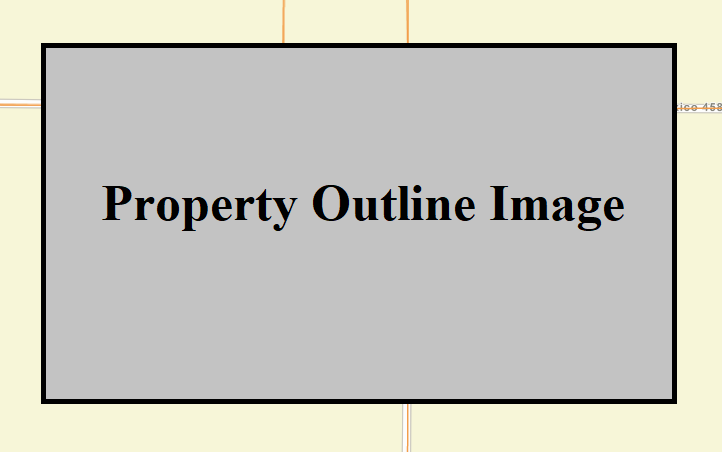 APN: «APN»Acreage: «Lot_Acreage»Legal Description: «Legal_Description»Market Value: «Assd_Val» Offer-Market Price NOW: «Sale_Price»If you are interested, please contact me directly at «Your_Phone» or «Your_email». I am happy to answer any questions and we can close in a matter of days.Sincerely,«Your_Name»LocationGPS CoordinatesOther DetailsLand Use Utilities TitleTaxes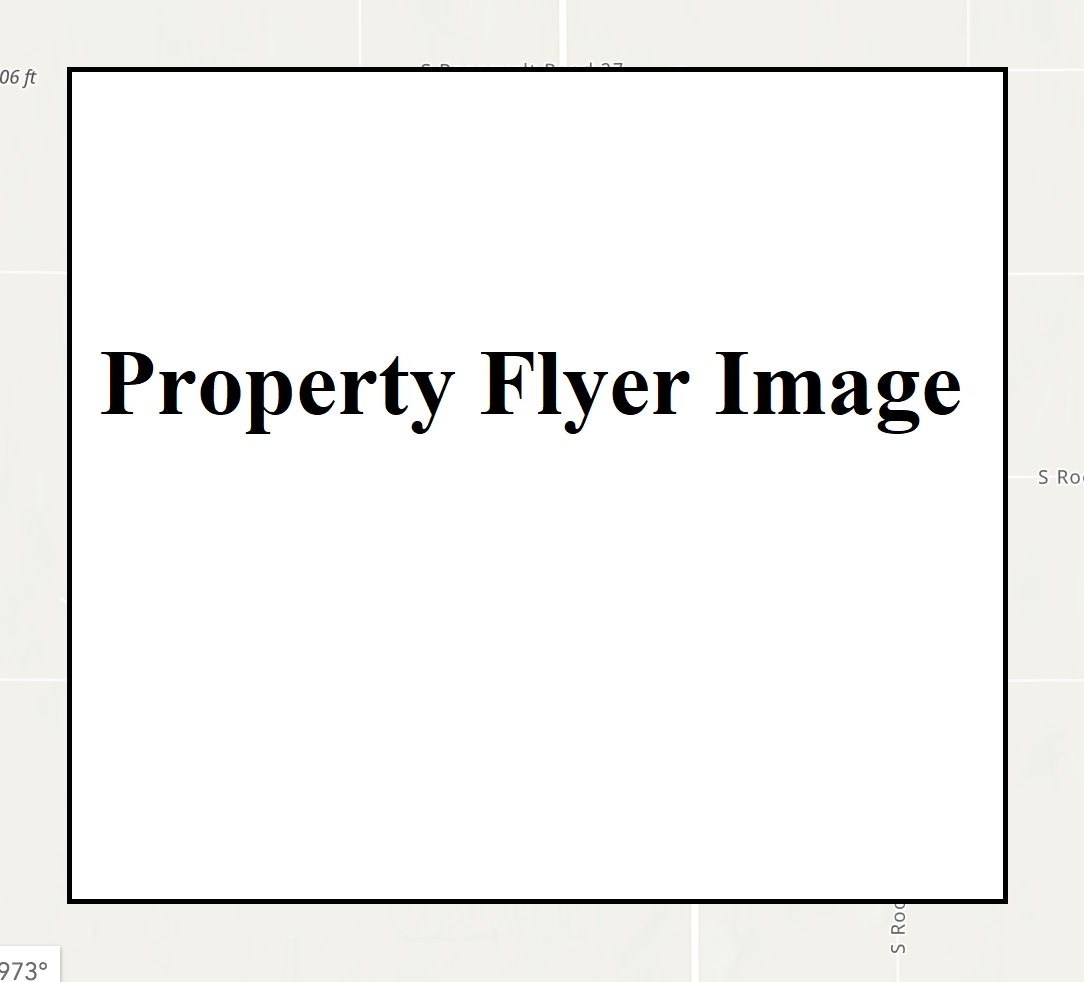 